POPIS výrobkuMasterSeal P 691 je rychle vytvrzující, jednosložkový čistý polyuretanový nátěr s obsahem rozpouštědel, který vytvrzuje vzdušnou vlhkostí.Oblast použití MasterSeal P 691 se používá jako spojovací můstek pro hydroizolační membrány MasterSeal. Používá se jak na nové polyuretanové hydroizolace, tak i na staré hydro-izolace např. při jejich opravách a opravách finálních UV nátěrů.MasterSeal P 691 může být též použit jako spojovací můstek na penetrační epoxidový nátěr s křemičitým po-sypem pro hydroizolace trvale vystavené vodnímu sloupci.Vlastnosti a výhodyvynikající přilnavost ke staré stříkané hydroizolaci zvláště u aplikací, kde je hydroizolace trvale namá-hána vodourychle vytvrzujícídlouhý interval přetíratelnostinízká viskozitalehká aplikacenízká spotřeba Příprava podkladu MasterSeal P 691 se provádí na vyspravené, připravené podklady. Podklad musí být pevný, suchý a schopný zatížení, bez volných částic prachu, mastnoty, gumových rýh a jiných nečistot. Teplota podkladu musí být alespoň 3 °C nad zjištěným rosným bodem. Pokyny pro aplikaciMasterSeal P 691 je jednosložkový materiál. Při aplikaci by měla být teplota materiálu mezi 15-25 °C.MasterSeal P 691 se stejnoměrně rozetře gumovou stěr-kou a následně válečkem. Nenanášejte materiál v pře-bytku, aby nedocházelo k pěnění na povrchu. Na dobu vytvrzení má vliv vlhkost a teplota vzduchu a teplota podkladu. Při nízké vlhkosti vzduchu a nízké teplotě se chemická reakce zpomaluje a tím se prodlužuje doba vytvrzování a oddaluje možnost dalšího převrstvení. Při překročení doby převrstvení je třeba spojovací nátěr opakovat. Při odpařování rozpouštědla hrozí nebezpečí výbuchu, proto dodržujte potřebná bezpečnostní opatře-ní. Po aplikaci musí být materiál chráněn před přímým kontaktem s vodou ca. 4 hodin (při 15 °C). Před aplikací následných vrstev musí dojít k celkovému vyprchání rozpouštědel.SpotřebaSpotřeba je cca 0,05-0,1 kg/m2 v závislosti na podmín-kách aplikace a struktuře povrchu. ČIštěníPři přerušení a po dokončení prací je nutné všechny opakovaně používané nástroje a zařízení očistit přípravkem Reiniger 40 nebo solventní naftou nebo xylenem.BaleníMasterSeal P 691 se dodává v 19,5 kg balení. barvaBezbarváskladováníSkladujte v suchu, v původních, neotevřených a nepo-škozených obalech při doporučené teplotě +15 až +25 °C. Chraňte před přímým slunečním zářením. Vyhněte se skladování pod doporučenou teplotu.Při výše uvedených podmínkách skladování lze materiál skladovat po dobu uvedenou na obalu výrobku.směrnice EU 2004/42(směrnice pro nátěrové hmoty)Tento produkt splňuje směrnici EU 2004/42/EG a obsahuje méně než maximální povolené množství VOC (2. období, 2010). Podle směrnice EU 2004/42 je maximální obsah VOC pro produkty kategorie IIA/j typ sb 500g/l. MasterSeal P 691 ve smíchaném stavu obsahuje < 500 g/l VOC. varování a bezpečnostní opatřeníMasterSeal P 691 je ve vytvrzené formě fyziologicky nezávadný. Při práci s materiálem je třeba dodržovat následující ochranná bezpečnostní opatření:Vyhněte se inhalaci výparů a kontaktu s kůží. Noste ochranné rukavice a ochranné brýle. Během práce ne-jezte, nekuřte a chraňte materiál před otevřeným ohněm. Bezpečnostní opatření pro manipulaci s mate-riálem a při dopravě najdete v příbalovém letáku a v materiálovém a bezpečnostním listu. Platné národní bezpečnostní a hygienické předpisy pro práci s epoxy-dovými pryskyřicemi musí být dodržovány.kontaktPříslušný spolupracovník naší firmy je Vám s dalšími informacemi a technickou podporou rád k dispozici.*	Výše uvedené hodnoty jsou pouze orientační a neměly by být používány jako podklad pro tvorbu specifikací.CE značka podle ČSN EN 1504-2NPD = Žádný ukazatel není stanovenVlastnosti jsou stanoveny v systému MasterSealTraffic 2205.CE značka podle EN 13813NPD = Žádný ukazatel není stanovenVlastnosti jsou stanoveny v systému MasterSealTraffic 2205.Technické údaje*Technické údaje*Technické údaje*Technické údaje*Hustota směsiHustota směsig/cm31,03Obsah pevných částic%cca 60Viskozitapři +20 °CmPas110Interval pro další vrstvu / pochůznostpři 10 °C/ 50 % r.v.hmin. 2Interval pro další vrstvu / pochůznostdmax. 1,5Interval pro další vrstvu / pochůznostpři 23 °C/ 50 % r.v.hmin. 1Interval pro další vrstvu / pochůznostdmax. 1Teplota podkladu a při aplikaciTeplota podkladu a při aplikaci°C°Cmin. 5max. 30Povolená relativní vlhkost vzduchu%min. 40Povolená relativní vlhkost vzduchu%max. 90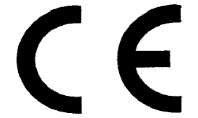 11191119Master Builders Solutions Deutschland GmbHDonnerschweer Str. 372, D-26123 OldenburgMaster Builders Solutions Deutschland GmbHDonnerschweer Str. 372, D-26123 Oldenburg0707169101169101EN 1504-2: 2004EN 1504-2: 2004Výrobky pro ochranu povrchu - nátěryEN 1504-2: ZA.1d, ZA.1e, ZA.1f a ZA.1gVýrobky pro ochranu povrchu - nátěryEN 1504-2: ZA.1d, ZA.1e, ZA.1f a ZA.1gZákladní charakteristika  HodnotaOdolnost v oděru≤ 3000 mgPropustnost oxidu uhličitéhosd > 50Propustnost pro vodní párutřída IIRychlost pronikání vody v kapalné fázi< 0,1 kg/(m2xh0,5)Tepelná slučitelnost> 1,5 N/mm2Chemická odolnostsnížení tvrdosti < 50%Schopnost přemosťování trhlinB 4.2 (-20 °C)Odolnost proti úderutřída ISoudržnost odtrhovou zkouškou≥ 1,5 N/mm2Reakce na oheňCfl – s1Protismykové vlastnostis MasterSeal TC 258s MasterSeal TC 681
třída III
třída IIMaster Builders Solutions Deutschland GmbHDonnerschweer Str. 372, D-26123 OldenburgMaster Builders Solutions Deutschland GmbHDonnerschweer Str. 372, D-26123 Oldenburg0707169101169101EN 13813: 2002EN 13813: 2002Potěry/povlaky na bázi syntetických pryskyřicpoužití ve stavbáchSR-B1,5-AR1-IR4Potěry/povlaky na bázi syntetických pryskyřicpoužití ve stavbáchSR-B1,5-AR1-IR4Základní charakteristikaHodnotaReakce na oheňEflUvolňování nebezpečných látek SRPropustnost vodyNPDOdolnost proti obrusu < AR 1Přídržnost> B 1,5Odolnost proti rázu> IR 4Zvuková izolaceNPDZvuková pohltivostNPDTepelný odporNPDChemická odolnostNPDSkluznostNPDEmisní vlastnostiNPD